Павлодар қаласының білім беру бөлімі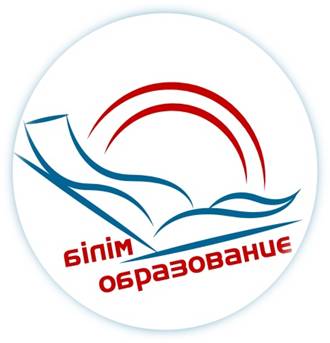                                                                                                       Бекітемін                                                                             Әдістемелік кабинетінің                                                                                                  меңгерушісі                                                                                     Қ. Тайболатов                                               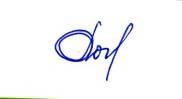 Жалпы орта білім беру мектептеріндегі мектепалды сынып мұғалімдеріне арналған«Педагогикалық дуэт» - табысты кәсіби ынтымақтастықтың дәлелі» тәжирибиеге бағытталған қалалық семинар БАҒДАРЛАМАСЫПРОГРАММА городского практико-ориентированного семинара для учителей предшкольных классов Тема:  «Педагогический дуэт» - свидетельство успешного профессионального сотрудничества» Павлодар қ., 2023, қантарӨткізу күні: 30.01.2023, 10.00Семинарды ұйымдастырушы: «Павлодар қ. № 14 ЖОББМ» КММТіркелу: 09.45-10.00Модератор: Нұрғалиева Н. К., Павлодар қ. білім беру бөлімінің әдіскері;Семинардың мақсаты: Оқу процессінде жаңа әдістер мен әдістерді қолдану, білім алушылардың қабілеттерін анықтау.Дата проведения: 30.01.2023, 10.00 Организатор семинара: «КГУ СОШ №14 г. Павлодара» Регистрация: 09.45-10.00Модератор:Нургалиева Н.К., методист отдела образования г.ПавлодараЦель семинара: Применение новых методик и приёмов в учебном процессе, выявлять способности обучающихся.10.00-10.05Семинар бағдарламасына кіріспеНургалиева Нургуль Кайроллаевна, Павлодар қаласы білім беру бөлімінің әдіскері10.05-10.10№14 ЖОББМ мектебінің визит карточкасыМұрат Дарья Сембайқызы «№ 14 ЖОББМ» КММ, басшының ОТ жөніндегі орынбасарыТеориялық бөлімТеориялық бөлімТеориялық бөлім10.10-10.30Тәжірибе. «Танымдық қабілеттерін дамытуға арналған ойындар мен жаттығулар»Гессе Светлана Васильевна, «№ 14 ЖОББМ» КММ педагог-психологы10.30-10.50Тренинг «Балаларда сөйлеуді дамытуға арналған жаттығулар»Бушумбаева Альмира Манарбековна, «№ 14 ЖОББМ»  КММ мектепалды сынып тәрбиешісі логопед-мұғалім10.50-11.10«Мектеп жасына дейінгі балалар математикалық фигуралар мен ойыната отырып, олардың зияткерлік - танымдық қабылдауын дамыту»Ақтайлақова Сәуле Енсебаевна, «№ 14 ЖОББМ» КММ мектепалды сынып тәрбиешісіТӘЖІРИБЕ АЛМАСУТӘЖІРИБЕ АЛМАСУТӘЖІРИБЕ АЛМАСУ11.10-11.40Ашық сабақ «Математикалық Галактикаға саяхат»Бейсенбекова Алма Амангелдиновна «№ 14 ЖОББМ» КММ, мектепалды сынып тәрбиешісі11.40-11.50Тәжірибе. «Балалармен ұйымдастырылған іс-әрекетте ойынның инновациялық технологияларын қолдану»Алибекова Гульмира Сулейменовна, № 3 с/б тәрбиешісіРефлексияРефлексияРефлексия11.50-12.00Қатысушылармен диалог.Семинарға ұсыныстар.Рефлексия.Нургалиева Нургуль Кайроллаевна, Павлодар қаласы білім беру бөлімінің әдіскері10.00-10.05Знакомство с программой семинараНургалиева Нургуль Кайроллаевна, методист отдела образования г.Павлодара10.05-10.10Визитная карточка о предшкольных классах СОШ № 14Мұрат Дарья Сембайқызы, заместитель руководителя по  УВР КГУ «СОШ № 14»Теоретическая  часть Теоретическая  часть Теоретическая  часть 10.10-10.30Практика. «Игры и упражнения для развития познавательных способностей»Гессе Светлана Васильевна, педагог-психолог КГУ«СОШ №14»10.30-10.50Тренинг «Упражнения для развития речи у детей».Бушумбаева Альмира Манарбековна, учитель-логопед КГУ «СОШ № 14»10.50-11.10«Мектеп жасына дейінгі балаларды математикалық фигуралар мен ойната отырып, олардың зияткерлік- танымдық  қабілеттерін дамыту»Актайлакова Сәуле Енсебаева, воспитатель предшкольного класса КГУ«СОШ № 14»Обмен опытомОбмен опытомОбмен опытом11.10-11.40Открытая ОД «Путешествие в математическую галактику»Бейсенбекова Алма Амангельдиновна, воспитатель предшкольного класса КГУ«СОШ № 14»11.40-11.50Практика. «Применение игровых инновационных технологий в организованной деятельности с детьми»Алибекова Гульмира Сулейменовна, воспитатель я/с № 3РефлексияРефлексияРефлексия11.50-12.00Диалог с участниками.Рекомендации  по итогам семинара.Рефлексия.Нургалиева Нургуль Кайроллаевна, методист отдела образования г.Павлодар